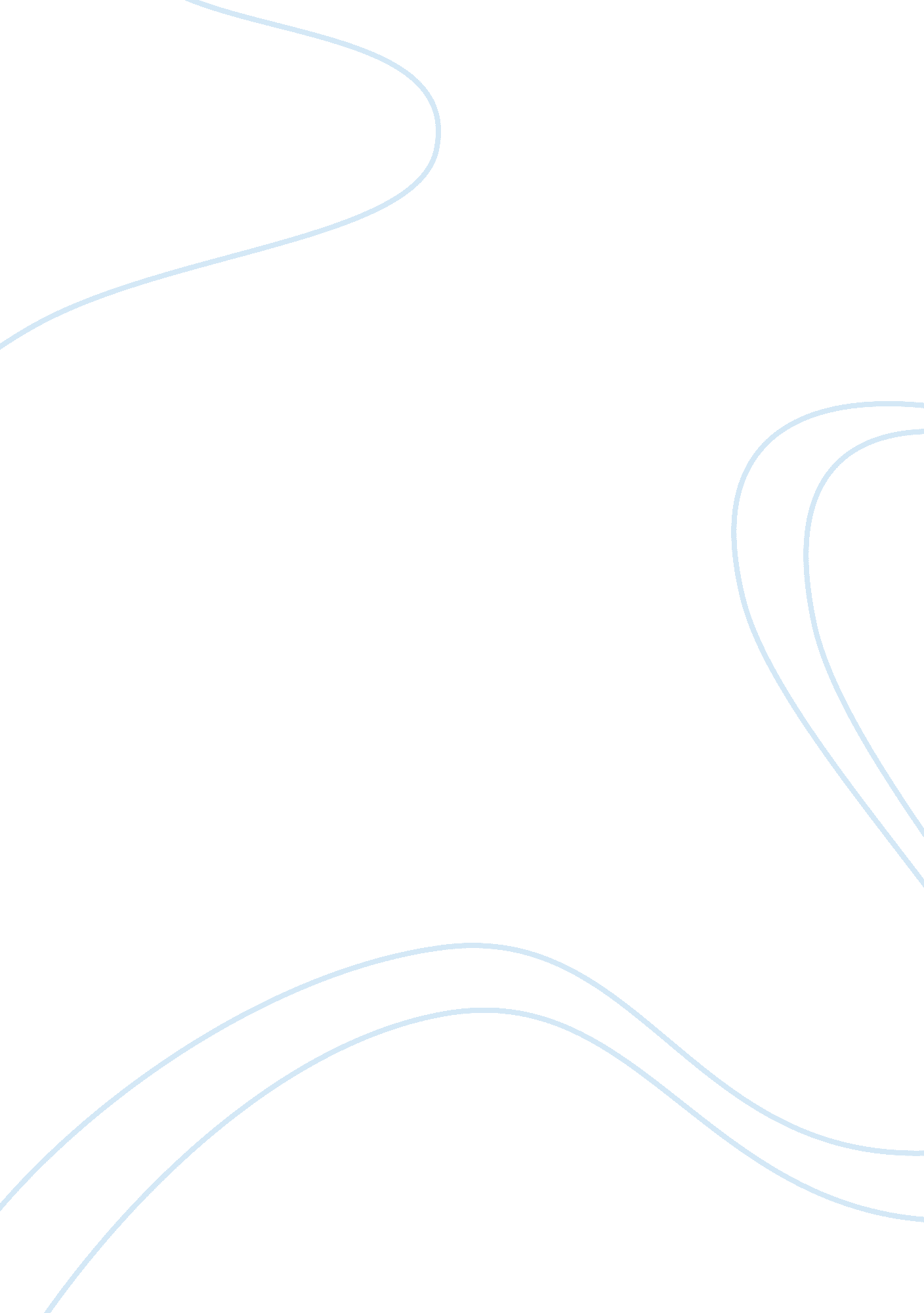 Health law and ethicsHealth & Medicine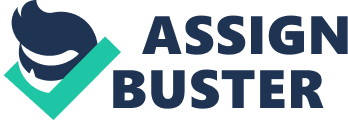 Current US health care hardships Today’s most current health care issues that Americans encounter is Health care Insurance. More than 47 million people in the US do not have health insurance while about 9 million of them being children. Over 40 million people do not access medical care when they get need of it yearly, even if insured, since they can not afford it (Kronenfeld 4). 8 out of 10 uninsured people come from working families (Kronenfeld 6). Several thousands of deaths yearly get attributed to the lack of health insurance. After a trend of deterioration of the safety and health traditional organization in the system leaves a question mark to many people since a lot has changed as far as labor systems, technology and introduction of new scientific inventions. 
Most Americans are well alert of the many hardship with the current national health care system compared to a decade ago. Lack of access to inexpensive health insurance and the rising of health care is of prodigious concern to many American citizens (Kronenfeld 70). Unlike before, any working families fear getting sick or injured since they cannot afford basic health care or health insurance (Kronenfeld 59). Many individuals get turned away from insurance firms because of pre - existing medical conditions or illnesses. Others lose their health insurance after they change their jobs or get laid off from work. 
The cost of health care and health insurance is rising at a rate faster than inflation and wages. According to a study by Kaiser Family Foundation, carried out from 2000 to 2006, wages increased 3. 8%, the general inflation rate increased 3. 5%, while health care premiums increased 86% (Kronenfeld 46). Most of the uninsured comprise of working Americans who cannot manage to afford the health insurance cost. It is evident that these health hardships faced today did not exist in the earlier generation. 
Works Cited 
Kronenfeld, Jennie J. Health Care Policy: Issues and Trends. New York: Greenwood Publishing Group, 2002. 